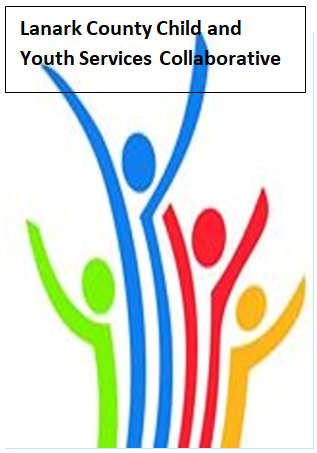 NotesDec. 8, 2022  9:30 – 11:00 –Virtual TEAMS                                               Chair:    Chelsey Coe                                  Coordinator: Sharon Halladay                                       Note Taker:  Sharon HalladayAttendance: Chelsey Coe, Shannon Bruce, Elizabeth Snyder, Joellen McHard, Jennifer Miller, Sue Poldervaart, Selina Mackie, Tanya Halsall, Noella Klawitter, Stephanie Gray, Melissa Spratt, Holly Sommerville, Elaine Murkin, Marcus Dickie, Sue Cavanagh, Leslie Green, Jodi Bucholtz, Kevin Clouthier, Lori Taylor, Varlie Horsfall, Jaime Beechey, Rachel RothRegrets:  Kelly Barry, Garry Laws, Ramsey Hart, Jeri Lynch, Sara Sark,Upcoming Meeting Dates:  Jan. 12, Feb. 9, Mar. 9, Apr. 13, May 11, June 8 – red indicates in personAgenda itemDesired outcome  Lead Time Discussion and action items Welcome – Land AcknowledgementReview AgendaAcceptance of Meeting NotesThank you Sue CavanaghJoellen McHardChelsey CoeKevin Clouthier9:30 – 9:40Sent with Key MessagesAcceptedIntroduced Marcus Dickie, Jennifer Adams, Jennifer MillerGreat respect shared for Sue CavanaghEquity UpdateHR Practices – Training ActivityShannon BruceUWEO9:40-9:55Breakout room discussion. Resources will be shared. Agency profileMembers will beeducated on newprograms and existingprograms that theagency provides.Joellen McHardLanark County Community Justice9:55-10:00Video shared in key messages.Community Education/Collaboration Queer Lanark SurveyResults/ nextsteps/DiscussionElizabeth SnyderLori TaylorErin LeeQueer Lanark10:00-10:45Survey results sent.Information SharingUpdate PDOpportunities/AgencyInformationAll Members10:45-10:55 Erin Lee- LCIH – meeting tonight for people interested in telling stories for a movie - QCLPanel member discussion tomorrow night at Old Town Hall in Almonte about rural inquest - $10 a ticket. Key Messages and ClosingChelsey Coe10:55-11:00Key messages Happy retirement Sue CavanaghIs Jessica really Mrs. Claus’s first name?Both presentations were excellent.  We need to look more at how it looks in our community. Great job Chelsey as first time as chair!  We hope everyone finds a peace in their heart over the holidays. (Quote from Sue Cavanagh)